April 5, 2022At 7:00 PM, Mayor Stumpf called the meeting to order.  The following were present:John Stumpf				MayorTrustee Patricia Sherwood		TrusteeTrista Reisdorf				TrusteeBrandon Stearns			TrusteeDarwin Dominessy			TrusteeClerk Marcia LexerOTHERS PRESENT: Superintendent of Public Works Daren Smith, 1st Assistant Jeff Holmes, EMS Captain Chris Hazeltine and Arcade Herald reporter Anderson Miles.MINUTESTrustee Reisdorf seconded by Trustee Dominessy moved suspension of the reading of the Minutes of the previous board meetings of February 8, 2022, March 1, 2022 and March 15, 2022 inasmuch as Board members had been supplied copies.  Carried. Mayor Stumpf announced that corrections and alterations would then be heard, and concluding there were none, the minutes stand approved.  Carried.#374  PUBLIC HEARINGAt 7:00 PM, Mayor Stumpf opened the Public Hearing on the Budget. No one was in attendance from the Village requesting to speak but reporter Anderson Miles questioned the Recreation portion of the budget.At 7:13 PM it was moved by Trustee Stearns, seconded by Trustee Sherwood to close the Public Hearing on the budget.Trustee Dominessy, Trustee Reisdorf aye, Trustee Sherwood aye, Trustee Stearns aye, Mayor Stumpf aye.  5 ayes, 0 nays, 0 absent.  Carried.#375 ORGANIZATION OF THE BOARDIt was moved by Trustee Sherwood, seconded by Trustee Dominessy to approve Mayor Stumpf’s appointments, and pass the following resolutions:APPOINTMENTSDeputy Mayor						Patricia SherwoodVillage Clerk						Marcia LexerTreasurer						Diane FinchVillage Attorney	Peter Sorgi Constable						Joseph NeamonDog Control Officer					Joseph NeamonRegistrar						Donna LaveryBuilding Inspector					Christopher LexerZoning Officer						Christopher LexerHistorian						Jacqueline CornwallKeeper of the Clock					Brandon StearnsOfficial Depository					Five Star Bank Official Newspaper					Arcade Herald, Inc.Crossing Guard					John PerringtonCrossing Guard					Kathy NortonRECREATION COMMITTEEJack Stumpf	Brandon Stearns COMMITTEESFire Department					Trustees Sherwood & StearnsLegal							Mayor StumpfParks							Trustees Reisdorf & Sherwood Refuse Disposal					Trustees Stearns & DominessyStreet Lights						Trustees Sherwood & ReisdorfTrees							Trustees Stearns & DominessyHunt & HarrisonWater Department					Trustees Sherwood & Stearns Youth Recreation					Mayor Stumpf & Trustee StearnsBuilding Inspector					Mayor Zoning Officer						Mayor Streets & Sidewalks					Trustees Dominessy & ReisdorfConstable						MayorORGANIZATION MEETING RESOLUTIONSThe Board of Trustees shall meet the first Tuesday of each month at 7:00 PM in the Delevan Municipal Building for the purpose of conducting official business.  Work Sessions to be scheduled as needed.INVESTMENT POLICYThe Board of Trustees of the Village of Delevan adopt the investment policy, which was passed on April 6, 1993.ADVANCE APPROVAL OF CLAIMSRESOLVED:   that the Board of Trustees of the Village of Delevan adopt the claim policy which was passed on April 3, 2001, including attendance at municipal meetings and training.CLAIMANTS CERTIFICATIONThe Village Board will not require claimants certification signatures if there is a bill of sale or invoice (statement) for merchandise delivered to the Village.MILEAGE ALLOWANCEWHEREAS:  the Board of Trustees has determined to pay a fixed rate for mileage as reimbursement to officers and employees of the Village who use their personal automobiles while performing their official duties on behalf of the Village.NOW THEREFORE BE IT RESOLVED: that the Board of Trustees shall approve reimbursement to such officers and employees at the rate of 40 cents per mile.ESTABLISHING HOURLY RATEThe hourly rate during the 2022-2023  fiscal year is hereby established at $14.25 per hour for a part-time laborer and $13.90 for the cleaning person.ANNUAL REVIEW OF PURCHASING POLICYRESOLVED:  that the Board of Trustees of the Village of Delevan adopt the purchasing policy which was passed on April 2, 2002 and amended on February 16, 2010 to include small, minority or women-owned businesses.ATTENDANCE AT ASSOCIATION MEETINGSAfter review of the Association Meetings Policy adopted in 2001, it was agreed upon that the policy should remain the same.Trustee Dominessy, Trustee Reisdorf aye, Trustee Sherwood aye, Trustee Stearns aye, Mayor Stumpf aye.  5 ayes, 0 nays, 0 absent.  Carried.REPORTSFire Department report presented by 1st Assistant Jeff Holmes:EMS CALLS					STRUCTURE FIRESVillage			19			Yorkshire		01Town of Yorkshire	05			Machias		01Yorkshire		01			AUTO ACCIDENTS						Village			01						Yorkshire		01There were 29 calls for the month of March.  The Election Nomination list was presented.Fire Department Applications were presented for Gina Wright and Kevin Woloszyn.#376 FIRE DEPARTMENT APPLICATIONSIt was moved by Trustee Dominessy, seconded by Trustee Reisdorf to approve the applications of Gina Wright and Kevin Woloszyn.Trustee Dominessy, Trustee Reisdorf aye, Trustee Sherwood aye, Trustee Stearns aye, Mayor Stumpf aye.  5 ayes, 0 nays, 0 absent.  Carried.Mayor Stumpf said that every board member received a letter of fire department members’ concerns. Discussion ensued about answering calls and the low turnout rate.#377 BALLOTThe 2022 Fire Department Elections List was presented to the Village BoardIt was moved by Trustee Stearns, seconded by Trustee Reisdorf to approve the Ballot.Trustee Dominessy, Trustee Reisdorf aye, Trustee Sherwood aye, Trustee Stearns aye, Mayor Stumpf aye.  5 ayes, 0 nays, 0 absent.  Carried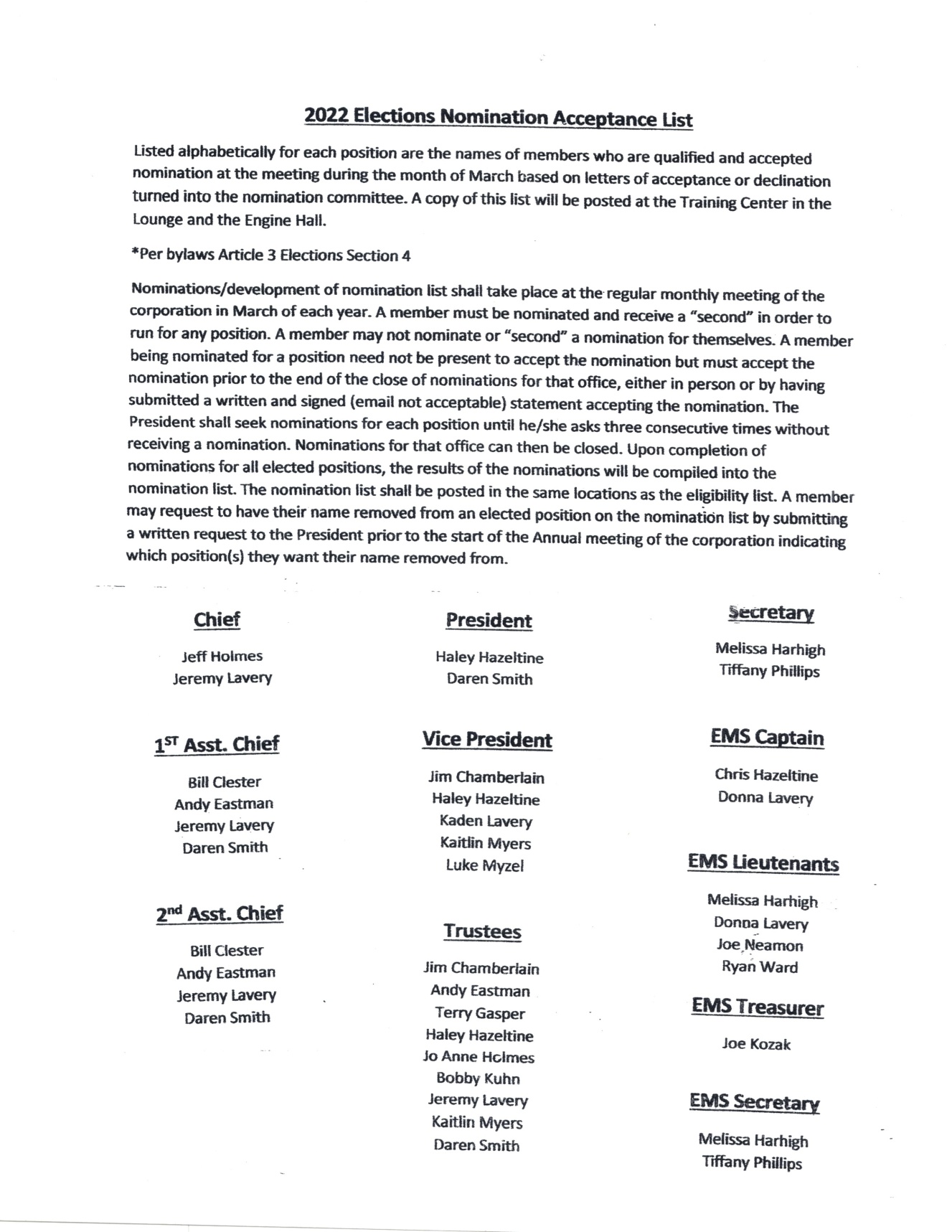 Superintendent of Public Works Daren Smith reported the following:Plowing – backed off on some plowing due to turning to icePatching holesFilled in for both crossing guardsFour signs need replacingList for brush pickup – starting 04/25 – twice a month; second Monday of every monthWater – finished reading meters in pits that thawedWater meters in vacant building, froze and brokeSent agreement to Master meter; checking on whether they will replace frozen meters.Received application for Water tap (Fleck) $500 tapping fee#378 WATER TAPIt was moved by Trustee Stearns, seconded by Trustee Sherwood to approve the tap for Fleck’s at $500.Trustee Dominessy aye, Trustee Reisdorf aye, Trustee Sherwood aye, Trustee Stearns aye, Mayor Stumpf aye.  5 ayes, 0 nays, 0 absent. Carried.Clerk Marcia Lexer reported the following:Prepared Vouchers and AbstractCash receipts provided to each board memberDelivered trash stickers to Crosby’sWorking more in the office to get everything caught up after being off workReturned taxes received $5721.69Delinquent water – will not be putting them on taxes due to not having all the water meters read.NEW BUSINESSNew Water billing – $32326.65, past due water of $17679.49 plus penalties of $2314.86, and past due other of $2251.85; new other of $2848.00 and Grove street of $468.70.Meeting Room – discussion ensued, tabled until next month’s meeting.Budget #379 RESOLUTION TO ADOPT THE 2022-2023 BUDGETThe following resolution was moved by Trustee Dominessy, seconded by Trustee Sherwood:WHEREAS: the Tentative Budget for the year 2022-2023 has been presented to the Board and an advertised Public Hearing was held.NOW THEREFORE BE IT RESOLVED: that the said tentative budget be and hereby is adopted as the budget of the Village of Delevan for the year 2022-2023 with a tax rate of 18.891602     mils per thousand.Trustee Dominessy aye, Trustee Reisdorf aye, Trustee Sherwood aye, Trustee Stearns aye, Mayor Stumpf aye.  5 ayes, 0 nays, 0 absent. Carried.PAY CLAIMSThe bills for the previous month of March were presented and audited.  It was moved by Trustee Stearns seconded by Trustee Sherwood to  make payment of $21,719.99   Abstract #11,    $19,628.74  in General Fund Claims and $2,091.25 in payment of Water Fund Claims.Trustee Dominessy aye, Trustee Reisdorf aye, Trustee Sherwood aye, Trustee Stearns aye, Mayor Stumpf aye.  5 ayes, 0 nays, 0 absent. Carried.ADJOURNMENTAt 8:15 PM it was moved by Trustee Dominessy, seconded by Trustee Reisdorf to adjourn.  Carried.                                                                        Village Clerk Marcia Lexer